附件邀请参会人员名单EPTC电力技术协作平台          2020年9月9日印发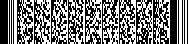 序  号单  位姓  名1中电联科技开发服务中心韩文德2中国电力科学研究院有限公司宿志一3国网电力科学研究院杨迎建4中国电力科学研究院有限公司吴光亚5中国电力科学研究院有限公司周  军6南方电网超高压输电公司尚  涛7南网电力科学研究院罗  兵8山东电力集团公司电力科学研究院沈庆河9清华大学深圳研究院王黎明10中国电力科学研究院有限公司张  锐11国网河北省电力公司电力科学研究院高  骏12国网湖南省电力科学研究院周卫华13国网河南省电力公司电力科学研究院卢  明14中国南方电网超高压输电公司昆明局赵胜计15国网冀北电力科学研究院陈  原16国网青海省电力公司电力科学研究院张仲秋17国网湖北省电力科学研究院张  予18南方电网电力科学研究院张福增19中国南方电网超高压输电公司广州局郑  晓20国网交流部刘蔚宁21中国电力科学研究院有限公司徐  涛22中国电力科学研究院有限公司胡  伟 23国网电力科学研究院田  强24国网宁夏电力公司电力科学研究院吴旭涛25国网吉林省电力有限公司电力科学研究院列剑平26国网甘肃省电力科学研究院郭光焰27国网冀北电力有限公司电力科学研究院卢  毅28国网四川省电力公司电力科学研究院张星海29国网江西省电力公司电力科学研究院张  宇30国网江西省电力公司电力科学研究院周求宽31内蒙古电力（集团）有限责任公司内蒙古电力科学研究院赵建利32国网内蒙古东部电力有限公司电力科学研究院张俊双33华东电力科学研究院肖  嵘34国网辽宁省电力有限公司电力科学研究院朱义东35国网辽宁省电力有限公司电力科学研究院杨铁军36国网江苏省电力公司电力科学研究院高  嵩37国网浙江省电力公司电力科学研究院李  特38国网北京经济技术研究院乐  波39湖北电力公司电力科学研究院姚  尧40国网陕西电力公司电力科学研究院申  巍41国网浙江省电力公司经济技术研究院龚坚刚42国网河北省电力公司电力科学研究院贾伯岩43国网天津市电力公司电力科学研究院李隆基44国家电网公司华中分部刘华钢45国网智能电网研究院张  翀46中国电力科学研究院有限公司邓  桃47中国电力科学研究院有限公司周松松48中国电力科学研究院有限公司万小东49中国电力科学研究院武文华50广东电网有限责任公司电力科学研究院彭向阳51广东电网有限责任公司电力科学研究院杨翠茹52贵州电网有限责任公司电力科学研究院黄  欢53云南电力试验研究院（集团）有限公司电力研究院马  仪54广西电网公司电力科学研究院尹立群55河北省电力公司超高压分公司郑小江56国网甘肃省电力公司安  宁57国网重庆市电力公司周  平58国网黑龙江省电力有限公司李字明59国网陕西省电力公司云  涛60国网湖北省电力有限公司马建国61国网福建省电力有限公司吴  虹62广州供电局有限公司刘智勇63云南电网有限责任公司黄修乾64南网超高压广州局张富春65国网安徽省电力公司检修公司陶有奎66国网甘肃省电力公司检修公司张子龙67南方电网超高压输电公司陈  禾68南方电网超高压输电公司王红星69南方电网超高压输电公司李文涛70南方电网超高压输电公司昆明局刘鸿亮71内蒙古电力（集团）有限责任公司内蒙古超高压供电局岳永刚72国网江苏省电力有限公司徐州供电分公司邢  军73国网河南省电力公司新乡供电公司郭宝聚74中国南方电网有限责任公司超高压输电公司梧州局张  云75电力规划总院有限公司曹玉杰76中国电力工程顾问集团中南电力设计院有限公司郑永平77中国电力工程顾问集团东北电力设计院有限公司张国良78中国电力工程顾问集团西北电力设计院有限公司朱永平79中国电力工程顾问集团华东电力设计院有限公司黄伟中80中国电建集团贵州电力设计研究院有限公司黎  智81中国电力工程顾问集团中南电力设计院有限公司刘文勋82清华珠三角研究院赵晨龙83华中科技大学张宜生84华中科技大学张丹丹85华中科技大学陈俊武86武汉大学方鹏飞87天津大学杜伯学88湖南大学周克刚89湖南大学尹骏刚90华南理工大学谢从珍91西安交通大学钱之银92华北电力大学保定校区刘云鹏93清华大学曹  兵94清华大学吴笑寒95萍乡市海克拉斯电瓷制造有限公司邱雪明96萍乡市海克拉斯电瓷制造有限公司于向华97东莞高能电气股份有限公司方  斌98广州麦科凌电力设备有限公司欧阳旭丹99淄博泰光电力器材有限公司滕国利100襄阳国网合成绝缘子责任有限公司杨红军101南京电气（集团）有限责任公司石玉秉102大连电瓷集团股份有限公司任贵清103大连电瓷集团股份有限公司薄学微104苏州电瓷厂股份有限公司陆  洲105中材江西电瓷电器有限公司山东分公司郭志军106江东金具设备有限公司徐志磊107江苏神马电力股份有限公司郁  杰108江苏神马电力股份有限公司周曙琛109河南平高电气股份有限公司徐卫星110山东彼岸电力科技有限公司罗  融111山东彼岸电力科技有限公司刘应平112华高电气（湖北）有限公司孙华岗113河南新弘电力科技有限公司刘全健114青州市力王电力科技有限公司 唐苑雯115郑州祥和集团电气设备有限公司郭慧豪116江苏金三立电力器材实业有限公司严姗芝117江苏金三力电力器材实业有限公司曹伟红118山东光大线路器材有限公司张  辉119山东光大线路器材有限公司李玉萍120金凤凰控股集团有限公司章银龙121陕西泰普瑞电工绝缘技术有限公司吴亚民122河北康博复合材料有限公司白  云123西安高强绝缘电气有限责任公司张宝英124河北硅谷化工有限公司游传榜125北京国电富通科技发展有限责任公司赵悦菊126北京玻钢院复合材料有限公司胡  平127成都拓利化工实业有限公司陶云峰128埃肯有机硅有限公司史  菁129瓦克化学(中国)有限公司殷正坤130深圳市森日有机硅材料股份有限公司李彦民131红光电气集团有限公司林中华132深圳市沃尔核材股份有限公司王日新133四川省金钛电气设备科技有限责任公司吕幼民134四川省金钛电气设备科技有限责任公司武  力135浙江紫电新材料有限公司吴岳军136玫德集团有限公司于瑞婷137江西省萍乡市华东出口电瓷厂刘  敏138北京世纪航凯电力技术开发有限公司张源斌139江苏南瓷绝缘子股份有限公司杨志峰140湖南阳东电瓷电气股份有限公司李启建141温岭市电力绝缘器材有限公司谢佐鹏142河南省中联红星电瓷有限责任公司李向阳143河北新华高压电器股份有限公司及荣军144浙江泰伦绝缘子有限公司纪相权145扬州市双宝电力设备有限公司马  钢146江苏德科电气有限公司陈  猛147河南经纬电力科技股份有限公司付军凯148宜兴华源电工设备有限公司刘  勇149浙江衢州九天电气设备有限公司黄长学150武汉莱恩输变电设备股份有限公司喻晓枫151保定冀开电力器材有限公司贺  龙